Priska Candra Sanubari1, Carolina Ety Widjayanti2, Dhany Faizal Racma3 Antonius Ary Setyawan41,2,3Sekolah Tinggi Ilmu Komputer (STIKOM) Yos Sudarso PurwokertoInternational College Purwokerto is a foreign language Course and Training Institute (LKP) and tutoring that provides additional learning services for students to increase the intensity of their studies and increase their proficiency in a foreign language. The registration system that is currently running at LKP International College Purwokerto, has not been systemized in managing registration data, so reporting student registration requires time to record student data that registers. Every semester, students for LKP are increasing so that student data is not stored properly. Management of student data is still manual, so student registration facilities are needed through the website so that students can register themselves online. Research using the prototype method in the system development stage. For system design using the UML model. The programming language used is PHP and MySQL database. The results of testing the hypothesis and testing the benefits can be seen that the average difference in processing time for student registration before and after using the system is 19.888 minutes (before using the system) and 9.320 minutes (after using the system). By testing the benefits obtained with very good results with the aim that the usability is 93.33%, learnability is 73.33%, efficiency is 95.83. Sistem adalah sekumpulan komponen atau jaringan kerja dari prosedur-prosedur yang saling berkaitan dan saling bekerja sama membentuk suatu jaringan kerja untuk mencapai sasaran atau tujuan tertentu [7].Informasi adalah data yang diolah sehingga menghasilkan sesuatu yang sangat berguna dalam membuat sebuah keputusan. Informasi dapat menurunkan ketidakpastian pada data karena hasil tersebut digunakan oleh para pengelola untuk mengetahui kondisi objektif serta informasi tersebut dapat berasal dari pengelolaan data atau fakta yang telah dikumpulkan menggunakan metode tertentu [8].PendaftaranLembaga Kursus dan PelatihanMerupakan salah satu bentuk satuan pendidikan non-formal yang diselenggarakan bagi masyarakat yang membutuhkan bekal pengetahuan, keterampilan, kecakapan hidup dan sikap untuk mengembangkan diri, mengembangan profesi, bekerja, usaha mandiri atau melanjutkan pendidikan ke jenjang yang lebih tinggi [10]Metode PrototypeMetode yang digunakan pada penelitian ini menggunakan metode Prototype. Prototype adalah proses interative dalam pengembangan sistem dimana requirement diubah ke dalam sistem yang bekerja (working sistem) yang secara terus menerus diperbaiki melalui kerjasama antara user dan analis [11]. Prototype juga bisa dibangun melalui beberapa tool pengembangan untuk menyederhanakan proses. Metode Prototype juga dapat diartikan sebagai metode pembuatan sistem dengan cara mengumpulkan bahan-bahan yang dibutuhkan pengguna terhadap pernagkat lunak yang akan dibangun [12]Adapun tahap-tahapan metode Prototype sebagai berikut :CommunicationPenelitian ini menggunakan data primer, data ini didapatkan dari pengamatan secara langsung terhadap sampel menggunakan kuisioner dan wawancara kepada pihak LKP International College Purwokerto.Quick DesignPada tahap ini disusun rencana pengembangan sistem berupa tujuan, batasan dan ruang lingkup masalah.Modeling Quick DesignPada tahap ini, dilakukan pemodelan secara cepat menggunakan Usecase pada UML dengan alat bantu pengembangan sistem prototype dan menggunakan database MySQLConstruction of PrototypePada tahap ini peneliti membuat kode program. Proses pengkodean dilakukan dengan mengikuti prosedur dari struktur kode API yang digunakan. Tujuan dari mengikuti prosedur struktur kode tersebut agar API yang dipilih dapat digunakan dengan baikDeployment Delivery and FeedbackPada tahap ini aplikasi atau software sudah bisa dikirimkan kepada pengguna. Selanjutnya, pengguna akan memberi umpan balik kepada sistem atau aplikasi dalam melakukan evaluasi jika diperlukan. Evaluasi ini dapat dilakukan oleh beberapa para ahli yang menggunakan aplikasi.Pembahasan Interface ProgramTampilan Halaman Login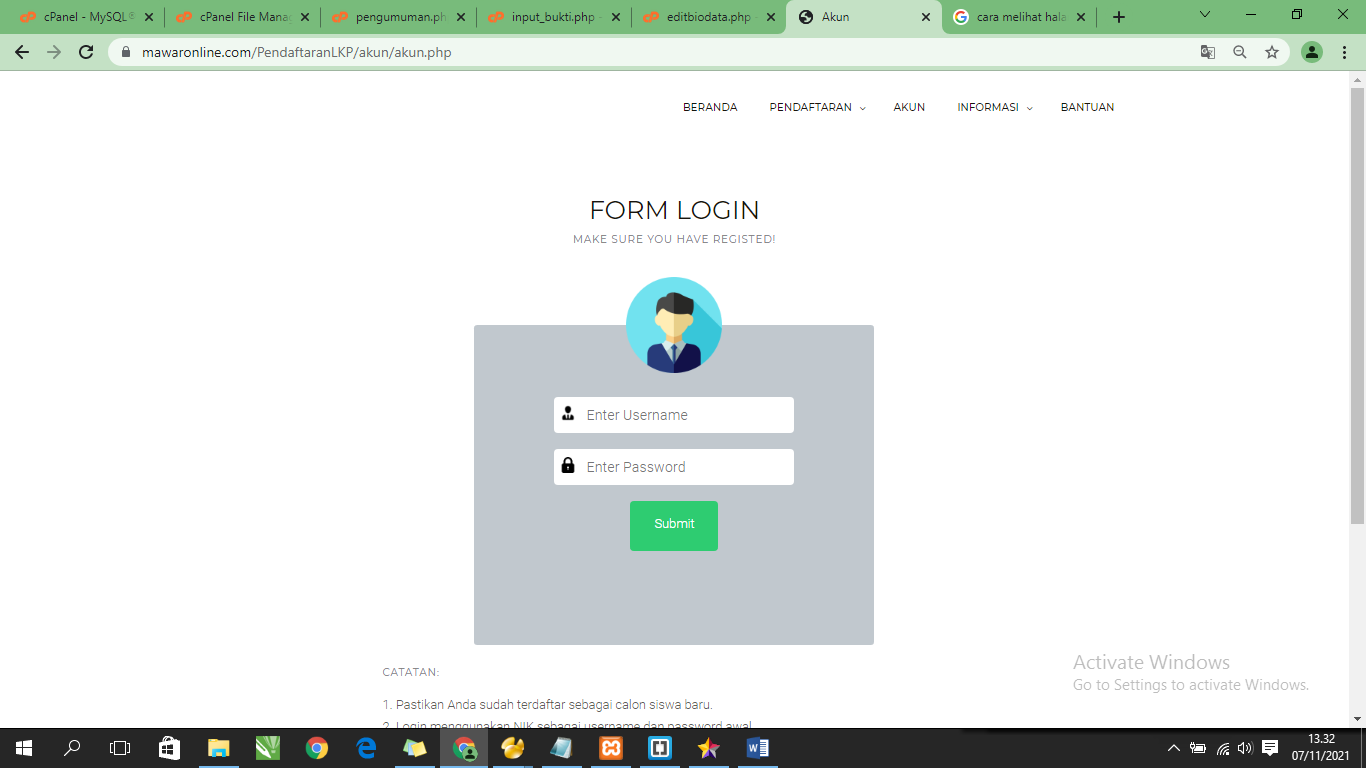 Gambar 3. 3 Halaman LoginTampilan Halaman Utama Admin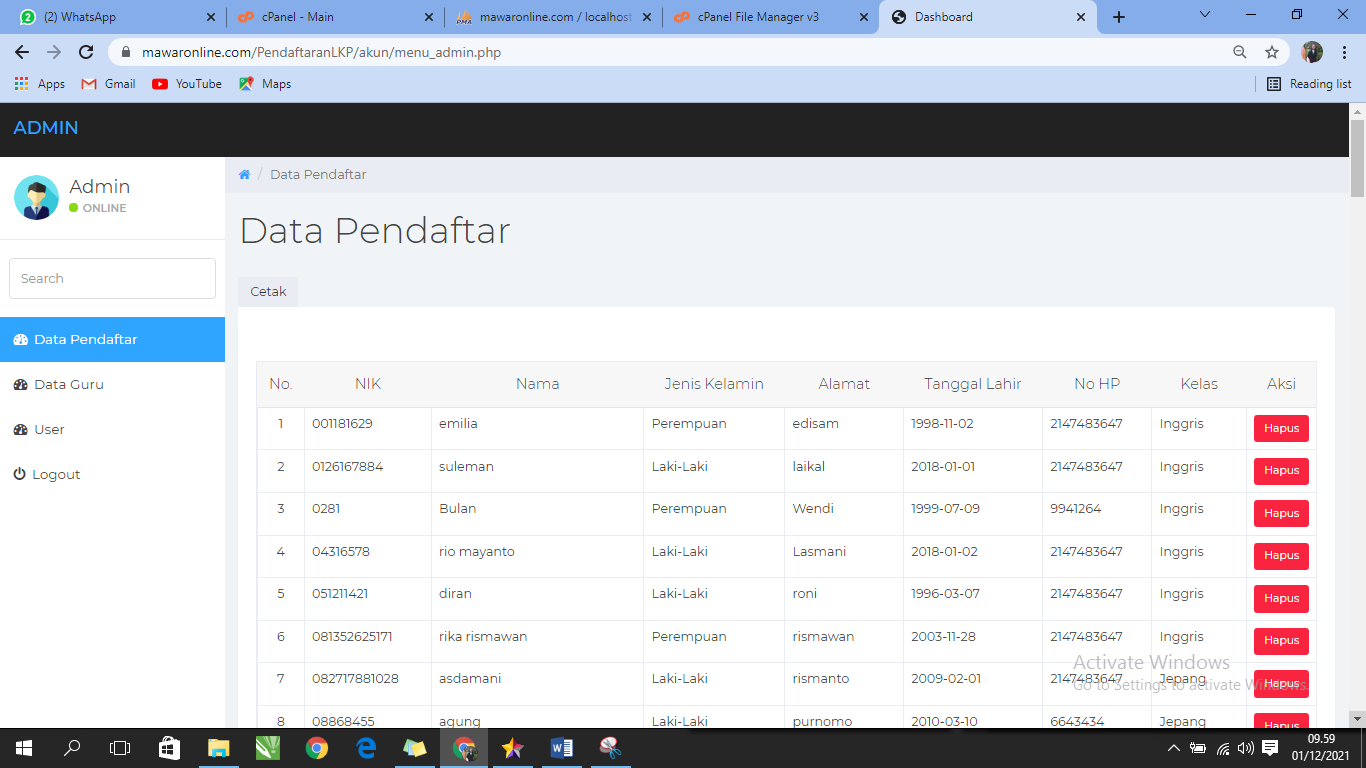 Gambar 3. 4 Halaman Utama AdminAdmin dapat melakukan akses sistem berupa melihat dan menghapus data pendaftar, mengelola data guru, mengelola user dan logout.Tampilan Halaman Form Pendaftaran Siswa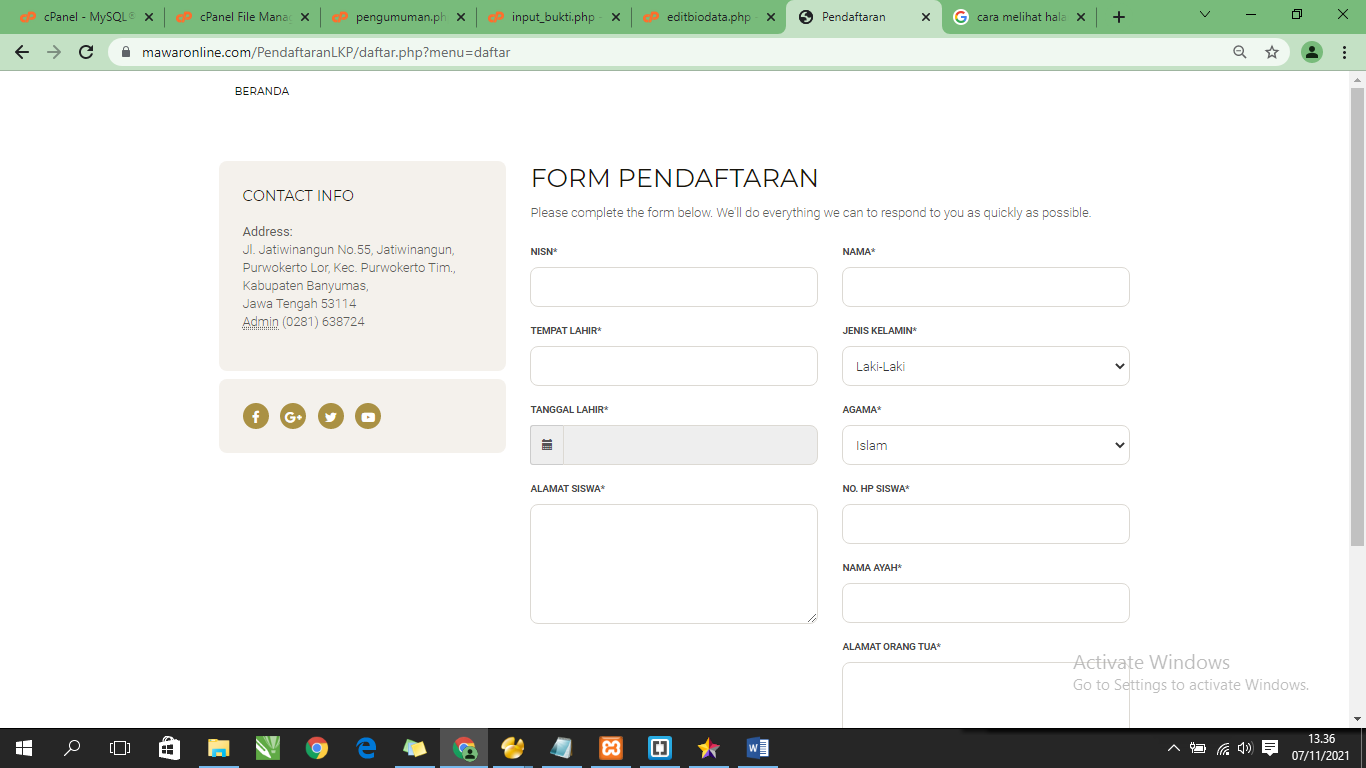 Gambar 3. 5 Halaman Form Pendaftaran SiswaHalaman daftar siswa berfungsi untuk siswa mengisi data diri sebagai data pendaftaran. Siswa harus melengkapi data-data yang diminta pada form pendaftaran tersebut.Tampilan Halaman Beranda Siswa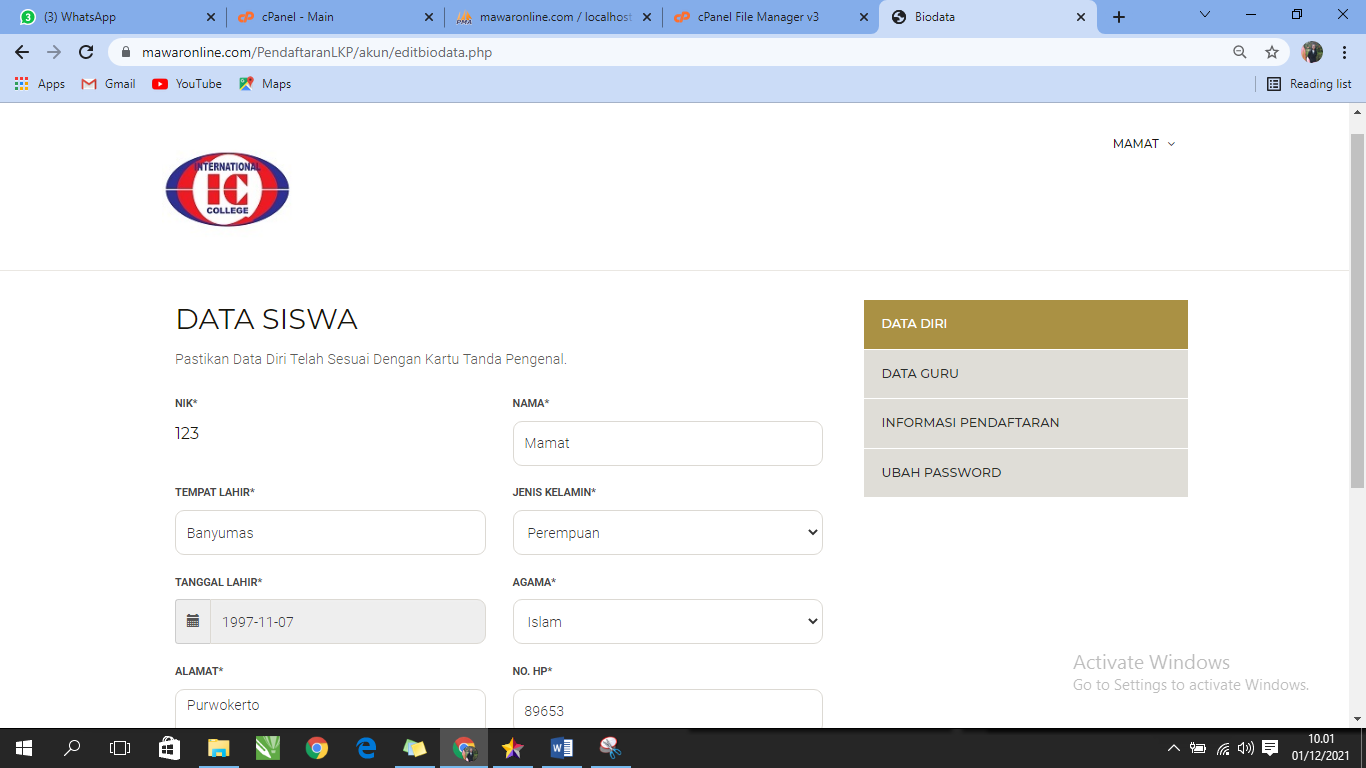 Gambar 3. 6 Halaman Beranda SiswaHalaman utama setelah melakukan login calon siswa adalah melihat data diri siswa yang telah didaftarkan. Siswa dapat mengakses menu data diri, melihat data guru, melihat informasi pendaftaran, ubah password dan logout.